Life Expectancy: 

The average like expectancy for an Ancient Roman was:20 Years25 Years30 Years35 Years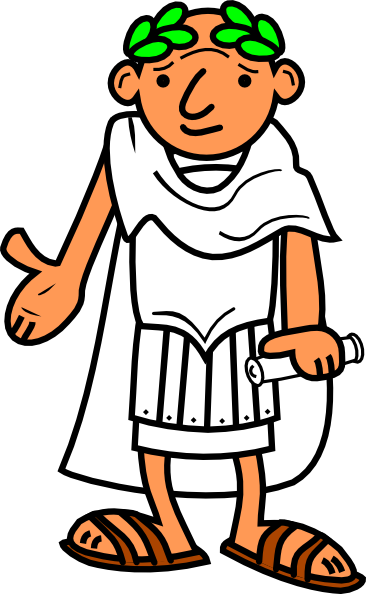 